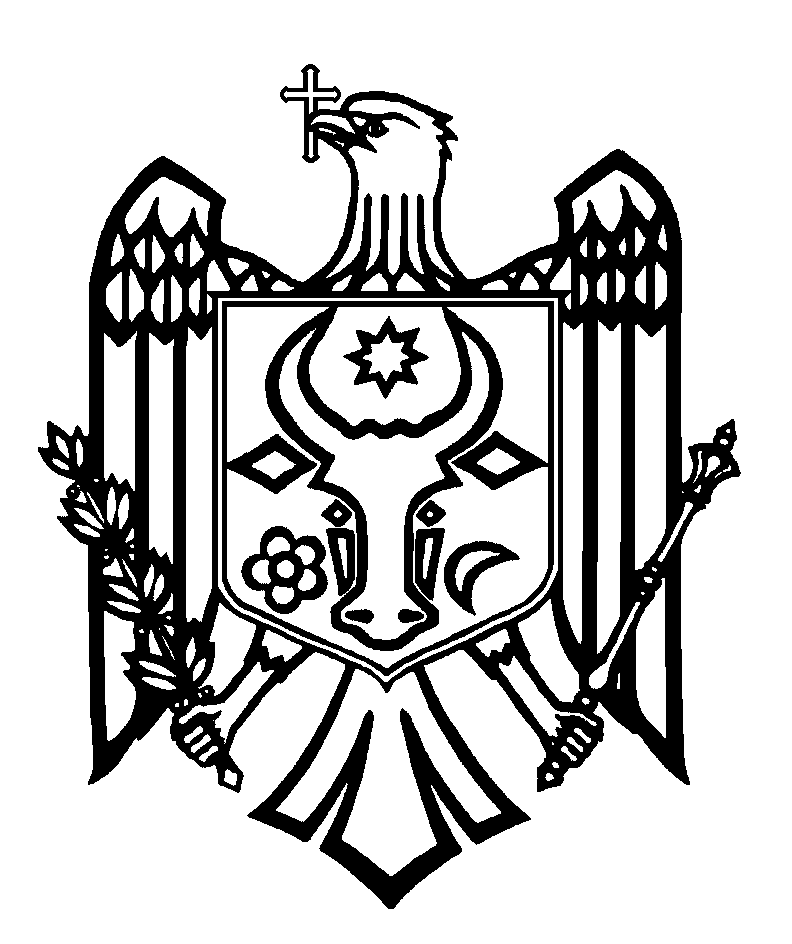 CURTEA DE CONTURI A REPUBLICII MOLDOVAH O T Ă R Â R E A nr. 14 din 06 aprilie 2023cu privire la Raportul auditului performanței „Progresele atinse în cadrul implementării Strategiei de alimentare cu apă şi sanitație (2014-2030)”Curtea de Conturi, cu participarea dnei Iordanca-Rodica Iordanov, Ministra Mediului; dnei Natalia Eremia, Secretară de Stat a Ministerului Infrastructurii și Dezvoltării Regionale; dlui Sergiu Gherciu, Secretar general al Ministerului Agriculturii și Industriei Alimentare; dnei Aurelia Spataru, directoare generală adjunctă a Biroului Național de Statistică; dlui Andrei Antonevici, directorul Agenţiei „Apele Moldovei”; dnei Maria Prisacari, directoarea Agenției de Dezvoltare Nord; dlui Pavel Trofin, directorul Agenției de Dezvoltare Centru; dnei Olga Zlati, directoare interimară a Agenției de Dezvoltare Sud; dlui Alexandru Mija, șeful Departamentului aprovizionare cu apă și canalizare din cadrul Agenției Naționale pentru Reglementare în Energetică, precum și a altor persoane cu funcții de răspundere, inclusiv din cadrul întreprinderilor operatoare ale serviciilor de alimentare cu apă și sanitație, în cadrul ședinței video, călăuzindu-se de art.3 alin.(1) și art.5 alin.(1) lit. a) din Legea privind organizarea și funcționarea Curții de Conturi a Republicii Moldova, a examinat Raportul auditului performanței „Progresele atinse în cadrul implementării Strategiei de alimentare cu apă şi sanitaţie (2014-2030)”. Misiunea de audit a fost efectuată în temeiul art.31 alin.(4), art.32 din Legea nr.260 din 07.12.2017 și în conformitate cu Programele activității de audit ale Curții de Conturi pe anii 2022 şi 2023, având drept scop evaluarea dacă factorii de decizie au întreprins măsuri suficiente pentru implementarea cu succes a acțiunilor incluse în Strategia de alimentare cu apă şi sanitație (2014-2030) şi dacă acţiunile respective s-au axat pe cele mai stringente probleme ale domeniului, astfel încât să fie asigurată dezvoltarea durabilă şi sustenabilă a acestuia. Auditul public extern s-a desfășurat potrivit Cadrului Declarațiilor Profesionale ale INTOSAI, aplicat de Curtea de Conturi, cadrului de reglementare intern, precum și bunelor practici în domeniu. Examinând Raportul de audit prezentat, precum și explicațiile persoanelor cu funcții de răspundere prezente la ședința publică, Curtea de Conturi A CONSTATAT:problema aprovizionării cu apă potabilă și a canalizării este recunoscută la toate nivelurile ca prioritate națională, fiind considerată, în același timp, drept factor de îmbunătățire a calității vieții și de reducere a sărăciei. Sectorul alimentării cu apă și de canalizare din Republica Moldova a suferit transformări în ultimele decenii, uneori cu impact negativ asupra calității vieții și sănătății utilizatorilor. În acest scop a fost elaborată o politică de redresare națională a acestui sector prin preluarea bunelor practici europene. Acțiunile incluse în Strategia de alimentare cu apă și sanitație (2014-2030) (în continuare – SAAS) vizează îmbunătățirea politicilor naționale și armonizarea cadrului legal în conformitate cu acquis-ul comunitar și standardele europene.Investițiile în serviciul public de alimentare cu apă și de canalizare reprezintă o componentă esențială a serviciilor publice, având menirea de a contribui la buna funcționare a serviciilor în colectivitățile locale. SAAS este principalul document de politici în domeniul alimentării cu apă și sanitației, reprezentând o foaie de parcurs detaliată pentru dezvoltarea sectorului de alimentare cu apă și sanitație, atât pe termen mediu (până în anul 2018), cât și pe termen lung (până în anul 2030) și pentru asigurarea accesului populației la apă potabilă ca un drept fundamental.În vederea implementării SAAS, au fost aprobate Planul de acțiuni pentru perioada 2014-2018, care include 30 de activități, și Planul de acțiuni pentru perioada 2020-2024, care include 28 de activități. În anii 2014-2022, în sistemele de alimentare cu apă și de canalizare au fost investite 4.678,5 mil.lei. Ca rezultat al acestor investiții, au fost construite apeducte noi, au fost reconstruite și reabilitate cele existente, a fost extinsă rețeaua de distribuție a apei etc.La evaluarea implementării acțiunilor din ambele Planuri de acțiuni, precum și a situației per ansamblu în țară în domeniul alimentării cu apă și sanitației, s-au constatat următoarele deficiențe:implementarea politicilor sectoriale aplicate în anii precedenți s-a dovedit de o eficiență redusă, nefiind elaborate și aprobate mecanisme corespunzătoare pentru supravegherea, gestionarea și monitorizarea  domeniului alimentării cu apă și sanitației, precum și ținerea unui registru unic al infrastructurii aferente domeniului;  implementarea parțială a activităților din Planul de acțiuni. Din 30 de acțiuni incluse în  Planul de acțiuni pentru anii 2014-2018, au fost implementate integral 18 acțiuni, din care 15 acțiuni – în termen, și 3 acțiuni – cu depășirea termenului, parțial implementate – 5 acțiuni, și neimplementate – 7 acțiuni, nivelul de implementare constituind 68,3%; din Planul de acțiuni pentru anii 2020-2024, au fost implementate integral 16 acțiuni, toate fiind implementate în termen, parțial implementată – o acțiune, și 6 acțiuni nu au fost implementate, nivelul de implementare constituind 58,9%; SAAS nu corespunde nici structural, nici sub aspectul monitorizării și raportării noilor cerințe normative. În anul 2020 a fost modificat cadrul normativ care reglementează planificarea, elaborarea, aprobarea, implementarea, monitorizarea și evaluarea documentelor de politici publice, în acest context, reieșind din noile prevederi, nu există o certitudine în privința continuării implementării măsurilor incluse în SAAS din cauza faptului că Strategia nu mai corespunde noului cadru normativ, introdus în anul 2020, care reglementează politicile publice;nu au fost stabilite țintele concrete pentru regionalizarea serviciilor de alimentare cu apă și sanitație. Numărul operatorilor regionali a crescut de la 8, în anul 2014, la 9, în anul 2022, regionalizarea fiind efectuată exclusiv în cadrul unor proiecte cu finanțare externă, nefiind întreprinse acțiuni concrete care să stimuleze crearea noilor operatori regionali;lipsa unor date complete privind resursele alocate pentru implementarea Strategiei în anii 2014-2021. Factorii de decizie (Ministerul Agriculturii, Dezvoltării Regionale şi Mediului/Ministerul Mediului), deși au fost responsabili de implementarea Strategiei, nu au organizat colectarea, prelucrarea și evaluarea datelor privind investițiile totale efectuate în domeniul alimentării cu apă și sanitației;indicatorii de evaluare a accesului populației la apeducte și sisteme de sanitație sigure, stabiliți de SAAS, diferă de cei aprobați de Strategia Națională de Dezvoltare „Moldova Europeană 2030”. La aprobarea Strategiei Naționale de Dezvoltare „Moldova Europeană 2030”, au fost stabiliți noi indicatori de progres, nefiind ajustați cei din SAAS;factorii de decizie responsabili de implementarea Strategiei nu au efectuat evaluarea indicatorilor pe termen mediu. Deși Strategia determină atât indicatorii de evaluare pe termen mediu, cât și cei finali, Ministerul Agriculturii, Dezvoltării Regionale și Mediului/Ministerul Mediului nu a asigurat monitorizarea și raportarea acestora în cadrul rapoartelor anuale privind procesul de implementare a Strategiei, raportarea fiind axată exclusiv pe gradul de implementare a Planurilor de acțiuni;lipsește un Plan de acțiuni unic privind dezvoltarea domeniului de alimentare cu apă și sanitație la nivel național, dezvoltarea domeniului respectiv fiind inclusă în mai multe Strategii, incorporând obiective și indicatori aferenți domeniului de alimentare cu apă și sanitație și fiind stabilite ținte diferite pentru realizarea indicatorului aferent ponderii populației conectate la serviciile de alimentare cu apă și sanitație;incapacitatea unor unități administrativ-teritoriale de valorificare a resurselor Fondului Ecologic Național (FEN) a condiționat excluderea din Lista proiectelor finanțate din Fond a proiectelor deja inițiate. Pe parcursul anilor, o parte din proiectele finanțate din FEN, deși au fost inițiate, au fost excluse din finanțare de către FEN, ca urmare a insuficienței sau lipsei contribuției, nerespectării clauzelor contractului de finanțare etc., acestea până în prezent nefiind finalizate, persistând riscul sporit de deteriorare și degradare a lucrărilor deja executate, de risipă de bani și utilizare neeficientă a banilor publici; divizarea finanțării proiectelor investiționale implementate din FEN în mai multe etape a cauzat extinderea termenului de realizare a unor proiecte și nefinalizarea altora. În anii 2014-2022, din totalul de 580 de proiecte finanțate din FEN, au fost încheiate 1.471 de contracte de finanțare (etape), la care au fost încheiate 1.126 de acorduri adiționale, iar pentru 216 contracte privind executarea lucrărilor încheiate între antreprenor și beneficiar, au fost încheiate 328 de acorduri privind extinderea termenului de implementare a proiectelor și 303 acorduri privind modificarea valorii contractelor de antrepriză. În consecință, valoarea inițială a contractelor a fost majorată, per total, cu 338,8 mil.lei, iar unele proiecte până în prezent nu sunt finalizate;ponderea proiectelor aferente alimentării cu apă și sanitației finanțate din Fondul Naţional de Dezvoltare Regională (FNDR), realizate în cadrul Documentelor Unice de Program (DUP), este în creștere. Ponderea proiectelor de alimentare cu apă și sanitație în DUP pe anii 2010-2024, realizate prin intermediul FNDR, a crescut de la 21,4% în cadrul DUP 2010-2012 până la 56,5% în cadrul DUP 2022-2024. La fel, și numărul acestora a înregistrat o creștere, de la 12 proiecte în DUP 2010-2012 până la 26 de proiecte în cadrul DUP 2022-2024;     pragurile minime și maxime ale valorilor contractelor de investiții considerate eligibile au înregistrat tendințe neuniforme, cele minime fiind în creștere, iar cele maxime – în diminuare. Pragurile minime pe parcursul anilor au fost revizuite spre majorare, de la 1,0 mil.lei în cadrul DUP 2013-2015 până la 10,0 mil.lei în cadrul DUP 2022-2024, iar pragurile maxime au fost diminuate, de la 100,0 mil.lei în cadrul DUP 2013-2015 până la 50,0 mil.lei în cadrul DUP 2022-2024; implementarea unor proiecte de aprovizionare cu apă și canalizare durează în ani, neavând o finalitate și previzibilitate. Astfel, rețelele construite în cadrul a 3 proiecte, în valoare totală de 87,4 mil.lei, deși au fost construite, nu sunt exploatate. Pregătirea necalitativă a documentației tehnice în cadrul unui proiect, în valoare totală de 20,8 mil.lei, a determinat tergiversarea realizării în termen a acestuia, iar extinderea termenelor de realizare a 4 proiecte, în valoare de 122,05 mil.lei, a dus la includerea lor în mai multe DUP; nicio structură din țară nu deține informații complete și ample cu privire la obiectele de infrastructură tehnico-edilitară aferente domeniului de alimentare cu apă și sanitație, ceea ce face imposibilă sau dificilă evaluarea situației în domeniu. Astfel, Biroul Naţional de Statistică (în continuare – BNS) colectează doar datele aferente sistemelor publice de alimentare cu apă și de canalizare, iar Inspectoratul pentru Protecţia Mediului (în continuare – IPM), în anuarele sale include datele deținute de oficiile teritoriale ale acestuia, care conțin informațiile cunoscute de angajații oficiilor. Agenţia Naţională pentru Reglementare în Energetică (în continuare – ANRE), prin prisma responsabilităților delegate, colectează un set de date numai de la prestatorii licențiați;nu toate stațiile de epurare dispun de documentația de proiect și de avizele IPM și corespund Normativului Deversării Limitat Accesibile/Concentrației maxim admisibile. Astfel, conform datelor IPM, din totalul de 270 de stații de epurare a apelor uzate existente la finele anului 2021, doar 117, sau 43,3%, dispuneau de documentația de proiect și de avizele IPM, iar 101, sau 37,4%, corespundeau Normativului Deversării Limitat Accesibile/Concentrației maxim admisibile;o mare parte a stațiilor de epurare a apelor uzate nu asigură epurarea la nivel normativ. Din totalul celor 209 stații de epurare a apelor uzate funcționale, doar 29, sau 13,9%, funcționează cu epurare normativă, 160 de stații, sau 76,5%, funcționează cu epurare insuficientă și 19 stații funcționează cu epurare parțială;o mare parte a stațiilor de epurare a apelor uzate și a sondelor exploatate funcționează în lipsa autorizațiilor de mediu de folosință specială a apei. Marea parte a operatorilor de servicii publice de alimentare cu apă şi de canalizare activează în lipsa autorizației de folosință specială  a apei, care se eliberează în cazul corespunderii tuturor cerinţelor şi se acordă beneficiarului cu dreptul de utilizare a apelor, de deversare a apelor uzate în receptori, precum şi la alte activităţi cu influență negativă asupra apelor. Din totalul de 270 de stații de epurare a apelor uzate, 213, sau 78,9%, funcționează în lipsa autorizațiilor de mediu de folosință specială a apei. La fel, din totalul de 2.687 de sonde exploatate, 2.197, sau 81,8%, funcționează în lipsa autorizațiilor de mediu de folosință specială a apei;ca urmare a reformei efectuate în anul 2018, la situația de azi nici IPM, nici Agenţia de Mediu nu dispun de informații ample privind numărul autorizațiilor de mediu pentru folosință specială a apei care sunt valabile/active;capacitatea de epurare a apelor uzate prin sisteme de epurare este sub 30% din nivelul proiectat. Conform datelor BNS, în anii 2016-2018, capacitatea de captare a apelor uzate (m3 în 24 ore), de către stațiile de epurare, este cu mult sub capacitatea lor proiectată, volumul real captat, față de volumul proiectat, variind între 32,2%, în anul 2016, și 28,6%, în anul 2018; sistemul de date aferente domeniului alimentării cu apă şi sanitației, colectat de BNS, deși a fost revizuit de mai multe ori, nu acoperă întregul spectru de date relevante și nu asigură plenitudinea lor. Deși BNS anual colectează datele aferente domeniului de alimentare cu apă și sanitație, acesta este insuficient pentru a evalua situația în domeniu, datele fiind ajustate și modificate pe parcursul anilor;deși conceptul Sistemului informaţional Registrul obiectelor infrastructurii tehnico-edilitare a fost aprobat în anul 2014, acest sistem nu a fost creat până în prezent. În anii 2019-2021 activitățile aferente creării Registrului obiectelor infrastructurii tehnico-edilitare au fost axate pe elaborarea actelor normative aferente implementării acestuia, în anul 2022 fiind definitivate specificațiile tehnice, iar în anul 2023 fiind lansată procedura de achiziție a serviciilor de elaborare a acestui soft;tarifele pentru prestarea serviciilor de aprovizionare cu apă și sanitație la o mare parte de operatori nu au fost modificate pe parcursul mai multor ani, ceea ce a dus la acumularea pierderilor de către întreprinderile gestionare a infrastructurii de apeduct și canalizare. Astfel, în anul 2014, 27 de întreprinderi, din 36 analizate, au înregistrat pierderi de 225,7 mil.lei. În anul 2021, numărul întreprinderilor care înregistrează pierderi a crescut până la 32, valoarea pierderilor acumulate fiind în creștere de peste 5 ori, la finele anului 2021 constituind 1.330,2 mil.lei;din 36 de întreprinderi prestatoare de servicii de alimentare cu apă și canalizare, 8, pe parcursul mai multor ani, înregistrează valori negative la capitalul propriu. În comparație cu anul 2014, în anul 2021 numărul întreprinderilor care au înregistrat capital propriu negativ a crescut de la 1 la 8, iar valoarea capitalului propriu negativ – de la 3,8 mii lei până la 400,4 mil.lei; gradul de îndatorare al întreprinderilor operatoare de servicii de alimentare cu apă și sanitație este în creștere continuă. În comparație cu anul 2014 (1.119,8 mil.lei), datoriile au înregistrat o creștere de 1.142,4 mil.lei, sau cu 102%, constituind la finele anului 2021 suma de 2.262,2 mil.lei, iar 11 întreprinderi sunt în procedură de insolvabilitate; operatorii serviciilor de alimentare cu apă și sanitație înaintează ANRE spre aprobare Planurile anuale de investiții neacoperite de resurse financiare reale. În consecință, în anii 2016-2021, ANRE a aprobat/avizat Planurile de investiții ale titularilor de licențe care furnizează serviciul public de alimentare cu apă și de canalizare în valoare totală de 3.507,5 mil.lei, a aprobat pentru includere în tarif 351,6 mil.lei, sau 10% din valoarea lor planificată, pentru a fi realizate în anii bugetari respectivi;contractele de gestiune delegată nu includ mărimea redevenței sau altor plăți, redevența  nu este încasată la buget, rămânând la dispoziția operatorilor pentru crearea fondului de dezvoltate, iar unii operatori nu au creat fondurile de dezvoltate prevăzute de cadrul regulator;  mecanismele de evidență, monitorizare și raportare a amenzilor și prejudiciilor cauzate mediului, instituite în cadrul IPM, nu permit evaluarea valorii obligațiunilor față de bugetul de stat;IPM nu are pârghii de colectare integrală a obligațiunilor față de buget privind plățile pentru amendă și prejudicii, activitățile sale fiind axate pe monitorizarea încasărilor la buget. În consecință, din totalul estimativ al obligațiunilor pentru plata amenzilor acumulate în anii 2014-2021, care a constituit per total 962,1 mii lei, 72,3%, sau 695,3 mii lei, reprezintă valoarea obligațiunilor față de stat la care termenul de prescripție de 3 ani a expirat. Aceeași situație se atestă și la prejudicii: din valoarea estimată a obligațiunilor față de buget de 60,3 mil.lei, estimativ 1,4 mil.lei sunt cu termenul de prescripție expirat. Nivelul de încasare a prejudiciilor este foarte redus. Din totalul de 60,3 mil.lei, calculate în anii 2014-2021, la buget au fost încasate 0,4 mil.lei, sau 0,7%.   Reieșind din cele expuse, în temeiul art.14 alin.(2) și art.15 lit.d) din Legea nr.260 din 07.12.2017, Curtea de Conturi HOTĂRĂŞTE:1. Se aprobă Raportul auditului performanței „Progresele atinse în cadrul implementării Strategiei de alimentare cu apă şi sanitaţie (2014-2030)”, conform Anexei.2. Prezenta Hotărâre și Raportul de audit se remit:2.1. Parlamentului Republicii Moldova, pentru informare și examinare, după caz, în cadrul Comisiei parlamentare de control al finanțelor publice;2.2. Președintelui Republicii Moldova, pentru informare;2.3. Guvernului Republicii Moldova, pentru informare privitor la responsabilitățile fragmentate ale actorilor implicați în implementarea proiectelor investiționale în domeniul asigurării populației  cu apă și sanitație, precum și pentru luare de atitudine în vederea monitorizării asigurării implementării recomandărilor de audit; 2.4. Ministerului Infrastructurii și Dezvoltării Regionale, Ministerului Mediului, Ministerului Finanțelor, Biroului Național de Statistică, Inspectoratului pentru Protecția Mediului, Instituției Publice „Oficiul Național de Implementare a Proiectelor în Domeniul Mediului”, pentru informare și  luare de atitudine, și se recomandă examinarea rezultatelor auditului, conform competențelor, cu aprobarea unui plan de măsuri privind remedierea situațiilor constatate și implementarea recomandărilor din Raportul de audit;2.5.  Consiliilor municipale Chișinău și Bălţi, Consiliilor locale Cahul, Ştefan Vodă, Basarabeasca, Dondușeni, Ocniţa, Șoldănești, Soroca, Căuşeni, Floreşti, Hânceşti, în comun cu S.A. „Apă-Canal Chișinău", Î.M. Regia „Apă-Canal Bălți", S.A. „Apă-Canal Cahul”, Î.M. „Direcția de producție Apă-Canal” or. Ştefan Vodă, Î.M. „AQUA Basarabeasca”, Î.M. „Apă-Canal Dondușeni”, Î.M. „Apă-Canal Ocniţa”, Î.M. „Regia Apă Șoldănești”, S.A. „Regia Apă-Canal Soroca”, S.A. „Servicii Comunale Florești”, S.A. „Operator Regional Apă-Canal Hânceşti”, Î.M. „Apă-Canal Căuşeni”, pentru informare și luare de atitudine, și se recomandă remedierea situațiilor constatate și implementarea recomandărilor din Raportul de audit;2.6. Agenției Naționale pentru Reglementare în Energetică, pentru informare, luare de atitudine și posibilă utilizare a informațiilor la implementarea politicii statului în domeniul de reglementare a sectorului de alimentare cu apă şi sanitaţie;2.7. Cancelariei de Stat, în comun cu Oficiile teritoriale ale Cancelariei de Stat, prin prisma responsabilităților delegate de art.46 din Legea nr.136/2017 cu privire la Guvern, pentru informare și luare de atitudine, și se recomandă monitorizarea și asigurarea implementării recomandărilor din Raportul de audit de către autorităţile publice locale gestionare de obiecte ale infrastructurii tehnico-edilitare aferente alimentării cu apă și sanitației și de operatorii serviciilor publice de alimentare cu apă și sanitație.3. Prin prezenta Hotărâre, se exclud din regim de monitorizare:- Hotărârea Curții de Conturi nr.1 din 04 februarie 2014 „Privind Raportul auditului performanței în domeniul mediului „Protecția şi utilizarea durabilă a apelor în râuri şi fluvii” şi Hotărârea Curții de Conturi nr.29 din 22 iulie 2016 „Cu privire la Raportul auditului Proiectului „Programul de Dezvoltare a Companiilor de Aprovizionare cu Apă și Canalizare”, ca urmare a irelevanței recomandărilor, în contextul cadrului nou de reglementare a domeniului, elaborat de Agenția Națională pentru Reglementare în Energetică, în perioada 2016-2020, în vederea punerii în aplicare a prevederilor art.7 din Legea nr.303 din 13.12.2013 privind serviciul public de alimentare cu apă şi de canalizare;- Hotărârea Curții de Conturi nr.71 din 20 decembrie 2017 „Privind Raportul auditului performanței asupra gestionării Fondului ecologic național în exercițiul bugetar 2016”, cu nivelul de realizare de 19,2%, şi Hotărârea Curții de Conturi nr.39 din 26 iunie 2018 „Privind Raportul auditului conformității gestionării mijloacelor Fondului Ecologic Național în anul 2017”, cu nivelul de realizare de 24,3%, ca urmare a irelevanței recomandărilor neimplementate în contextul în care Fondul Ecologic Național a fost lichidat și creat Fondul Național pentru Mediu.  4. Prezenta Hotărâre intră în vigoare din data publicării în Monitorul Oficial al Republicii Moldova și poate fi contestată cu o cerere prealabilă la autoritatea emitentă în termen de 30 de zile din data publicării. În ordine de contencios administrativ, Hotărârea poate fi contestată la Judecătoria Chișinău, sediul Râșcani (MD-2068, mun. Chișinău, str. Kiev nr.3), în termen de 30 de zile din data comunicării răspunsului cu privire la cererea prealabilă sau din data expirării termenului prevăzut pentru soluționarea acesteia.5. Curtea de Conturi va fi informată, cu raportare trimestrială, în termen de 12 luni din data publicării Hotărârii în Monitorul Oficial al Republicii Moldova, despre acțiunile întreprinse pentru executarea recomandărilor 1-3 şi 5-10 din Raportul de audit și, respectiv, în termen de 24 luni, despre acțiunile întreprinse pentru executarea recomandării 4 din Raportul de audit.6. Hotărârea și Raportul auditului performanței „Progresele atinse în cadrul implementării Strategiei de alimentare cu apă şi sanitaţie (2014-2030)” se plasează pe site-ul oficial al Curții de Conturi (https://www.ccrm.md/ro/decisions).Marian LUPU,Președinte 